Игры для детей 2-3 лет. 1.ШарикиВзрослый: Посмотри на картинку. На ней нарисованы  шарики. Назови, какого они цвета. Давай положим каждый шарик в коробку такого же цвета.Ребенок берет карандаш или фломастер и соединяет шарик с нужной коробкой.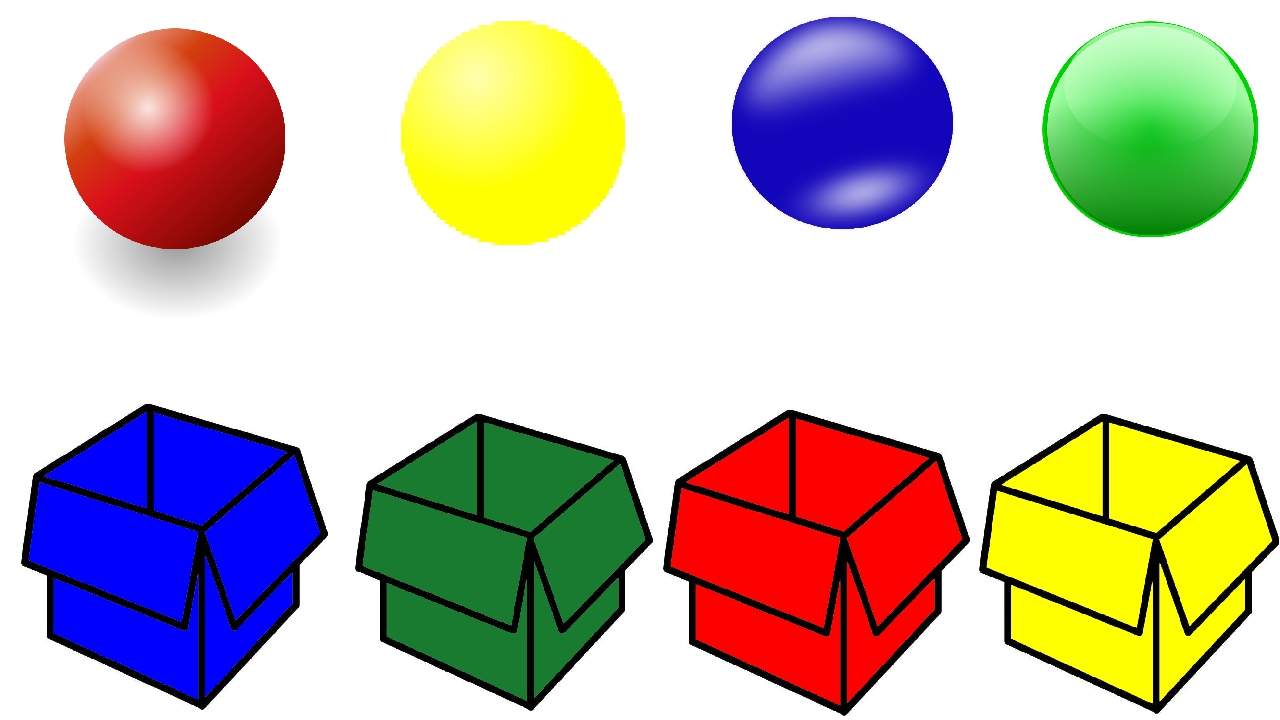 2.Помоги клоуну.Взрослый: Клоун очень спешил на праздник и не успел закрасить шарики. Давай поможем клоуну и закрасим шарики нужным цветом.Ребенок с помощью кисти (или пальчиками) и краски закрашивает шарики. Взрослый обращает внимание на контур шарика и спрашивает ребенка, каким цветом он будет закрашивать.Взрослый: Смотри, у шариков нет веревочек, клоун может растерять их. Давай нарисуем каждому шарику веревочку.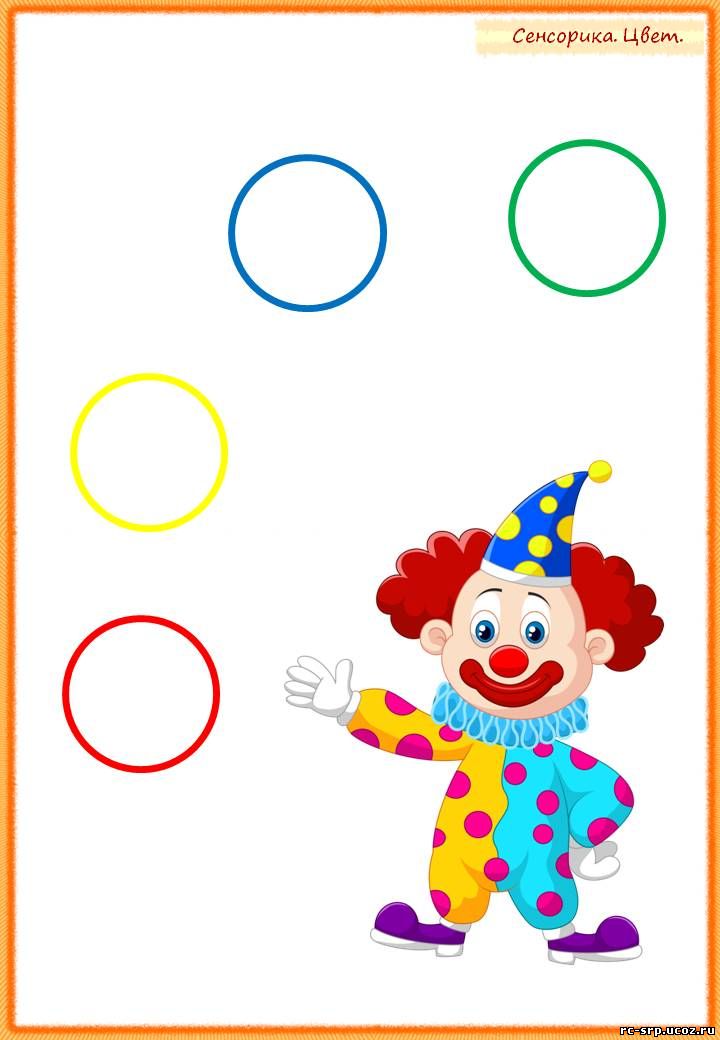 3.ВоротаЦель: Формировать представление о свойствах шара. Для игры понадобятся шар и кубик одного размера и цвета.Взрослый делает ворота из стульев и предлагает  ребенку сначала  шар, затем кубик. Просит прокатить эти предметы в ворота. Взрослый: Как называется этот предмет? (шар)Почему выбрали шар? (он лучше катится)Разве у предметов разный цвет? (одинаковый)Может быть, у предметов разный размер? (тоже одинаковый)Чем же они отличаются? (формой)Почему шар катится, а куб нет? (шар гладкий, а у куба углы)